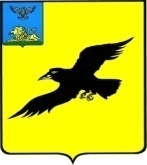 ИЗБИРАТЕЛЬНАЯ КОМИССИЯ ГРАЙВОРОНСКОГО ГОРОДСКОГО ОКРУГА  П О С Т А Н О В Л Е Н И Ег. Грайворон05 июля 2021 года                                                                            № 61/365 – 1О назначении Домашенко Александра Ивановичапредседателем участковой избирательной комиссии временного избирательного участка № 1260 (г. Белгород-22)	На основании постановлений Избирательной комиссии Грайворонского городского от 05 июля 2021 года № 61/362-1 «Об образовании избирательного участка № 1260 на территории воинской части  г. Белгород-22 для проведения выборов депутатов Государственной Думы Федерального Собрания Российской Федерации восьмого созыва, досрочных выборов Губернатора Белгородской области», № 61/364 «О назначении состава участковойизбирательной комиссии временного избирательного участка № 1260 (г. Белгород-22), Избирательная комиссия Грайворонского городского округа с полномочиями территориальной избирательной комиссии постановляет:1. Назначить Домашенко Александра Ивановича, 1967 года рождения, образование высшее, инструктора в/ч 25624, рекомендованного для назначения в состав комиссии политической партией «ЕДИНАЯ РОССИЯ», председателем участковой избирательной комиссии избирательного участка № 1260. 	2. Направить настоящее постановление в Избирательную комиссию Белгородской области, разместить на официальном сайте Администрации Грайворонского городского округа в разделе «Избирательная комиссия» в информационно-телекоммуникационной сети «Интернет».3. Контроль за исполнением настоящего постановления возложить на секретаря Избирательной комиссии Грайворонского городского округа Л.А. Угольникову.Председатель     Избирательной комиссии Грайворонского городского округа			     С.В. КраснокутскийСекретарь    Избирательной комиссии Грайворонского городского округа			     Л.А. Угольников